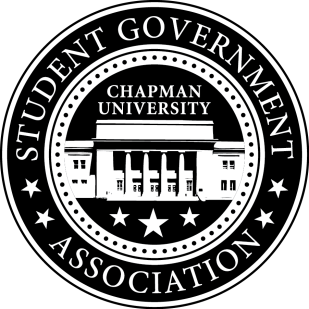 Call To Order: Meeting commenced @ 7:00PMPresent: Maytal SarafianMolly WeberAlysa Buckler     b.	Absent      i.	n/aOld Business:Senator Updates:Senator: MollySenator BrunchPlans to have it on Thursday November 9th 11-12:30PM at the AF Student Union StageSenator: Maytal Called Emily Director of Recreation ServicesMentioned problems in the café (limited gluten free options and fruit options)Plans to attend Fall at the Market event at the Farmer’s Market – 10/21Senator: LisaKorean Language CoursesContinuing student petition and sent student petition file to Speaker of Senate Alex and COPA Senator Ian E-mailed Nina for ethnic demographics statistical informationPlans to create infographic on statistical information Chapman Dog DaySent outline of purpose and logistics to UPB Chair Plans to follow-up with UPB Chair Snay Treats in the Streets – 10/26Got a booth via Jack Plans to look for resources and giveaways with Molly to have at the eventMeeting Adjournment: Meeting concluded @ 7:53 PM